MODIFICACIÓN ART. 77 bis LEY 16.744 - AHORA…!NO + SALVATAGES…!!!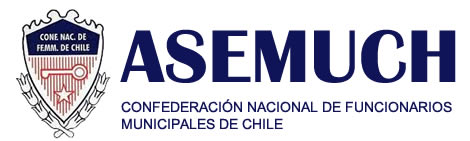 PROYECTO DE LEY “JUDICIALIZACIÓN”  DEL INCREMENTO PREVISIONAL AHORA…!!!   LEY KARIN PARA FF.MM.Modificación Legal ahora…!NO MÁS PROTECCIÓN PARA ACOSADORES EN LOS MUNICIPIOS…!!!LEY SEGURIDAD PÚBLICA…FF.MM. A LA CALLE CON LA PURA FÉ EN DIOS…!ASIGNACIÓN PROFESIONALPARA TODOS LOS ESCALAFONESNO MÁS FF.MM. DE 1º Y 2º CATEGORÍAASIGNACIÓN TÉCNICA …PARA TODOS LOS ESCALAFONESNO MÁS FF.MM. DE 1º Y 2º CATEGORÍA     PARA TODOS LOS ESCALAFONESPROLONGACIÓN LEY DE RETIRO VOLUNTARIOImposible vivir con Pensiones Miserables…!!!ASIG. DE RESPONSABILIDAD PARA CONDUCTORES…No + Pólizas con cargo a los trabajadores…!!!